Муниципальное казенное общеобразовательное учреждение «Средняя общеобразовательная школа №5 имени А.С. Макаренко» городского округа «город Кизляр»Республики Дагестан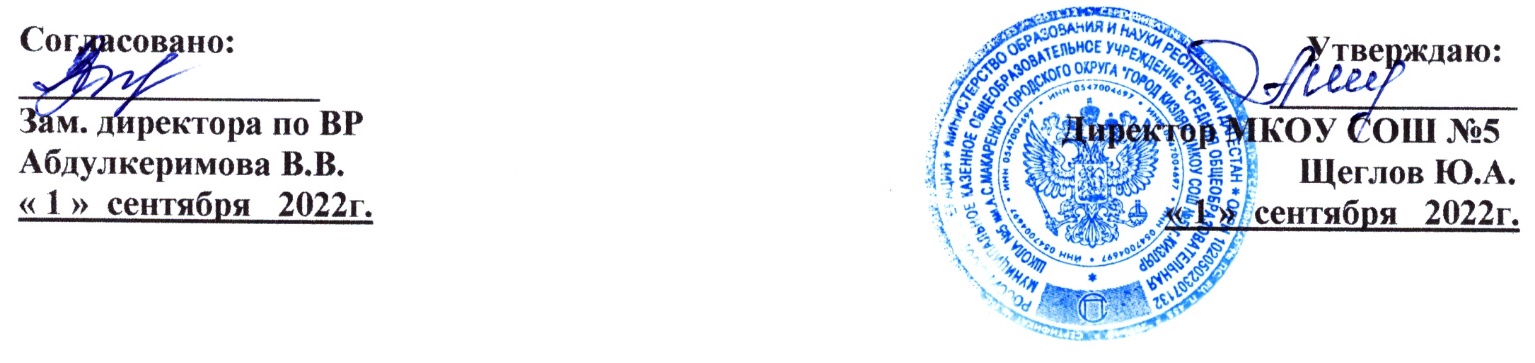 ПЛАН РАБОТЫПО САМООБРАЗОВАНИЮ  на 2022-2023 учебный год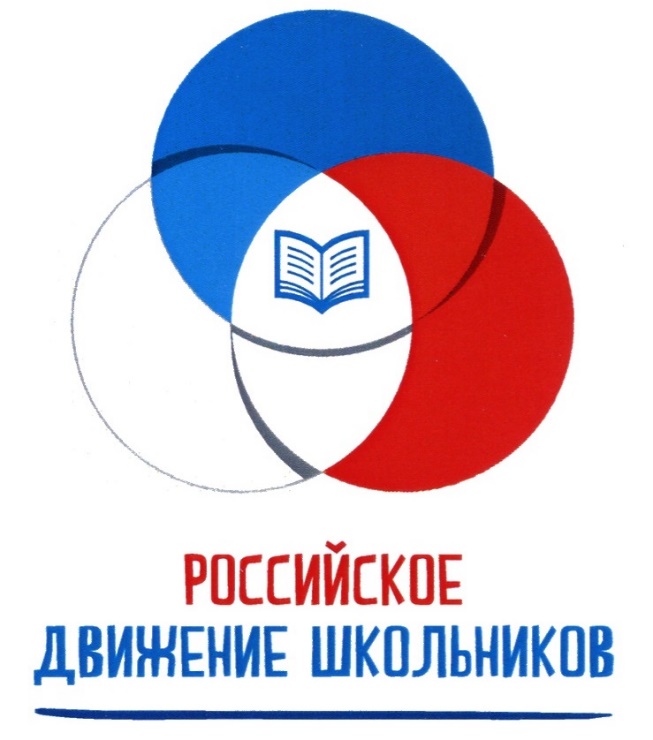 г.Кизляр, 2022г.Самообразование учащихся – это их реальное право на самоанализ, самокритику и самоустановку свой деятельности. 	Основная задача органов школьного самообразования:Научить ребенка организовывать свою жизнь в школе и вне её, проявлять заботу о товарищах, быть самостоятельным и инициативным, развивать умения управлять собой в разных жизненных ситуациях, научить детей работать в классном, в разновозрастном коллективах.Высшим органом ученического самообразования в школе является общешкольная ученическая конференция, которая проводится один раз в год в мае. Участниками конференции являются учащиеся 5-11 классов. Они анализируют работу за год, ставят задачи на будущее, распределяют обязанности, сферы деятельности, области взаимодействия.Совет «Содружество» проводит заседания один раз в месяц, может собираться экстренно, по мере необходимости, координирует работу секторов, по направлениям, планирует, проводит и анализирует общешкольные коллективные творческие дела, является связующим звеном между органами самоуправления педагогов и родительской общественности.Председатели советов по направлению входят в состав совета «Содружество» и отвечают за связь с Советом класса.Совет «Содружество» обязан:Отчитываться на ежегодной Ученической Конференции.Принимать и рассматривать все предложения и пожелания учеников и учителей.Информировать учеников школы обо всех принятых ими решениях.Отвечать за соблюдение Устава школы.Способствовать развитию образовательных и культурных интересов учеников.Организовывать работу классов и предпринимать действия по сплочению школьного коллектива.Контроль за соблюдением прав учеников, а также за выполнением их обязанностей. Совет «Содружество» имеет право:Проводить собрания.Выносить ответственные решения (объявлять благодарности, выносить взыскания).Вызывать на свое собрание любого ученика.Приглашать на свое собрание родителей ученика, учителя и классного руководителя.Проводить внеочередное заседание секторов.При совете «Содружество» создаются секторы, каждый из которых отвечает за свой участок работы: Учебный сектор – за посещение детей в МКОУ СОШ №5, контроль за успеваемостью в классе и т.д.Культмассовый сектор – за проведение в школе культурных мероприятий: концертов, дискотек, вечеров и т.д.Спортивный сектор – за организацию спортивных мероприятий в школе.Информационный сектор – за участие в выпуске школьной газеты, за подготовку объявлений.Трудовой сектор – за проведение всех трудовых дел в школе.План работы с активом школы и с председателем ДОО «Юные Макаренковцы»Старшая вожатая			____________			Хасанова Р.М.№Тема сбора-консультацииДата проведения1Выявление претендентов на должность председателя ДОО «Юные Макаренковцы»Май2Представление портфолио претендентовСентябрь 3Тесты «Я лидер»Сентябрь 4Сбор «Выборы актива школы»Сентябрь 5Обучающие занятия с активом:Составляем сценарийСентябрь 6Составление договоров с социальными партнерамиСентябрь  7Подписание договоровСентябрь 8Подготовка к проведению творческого концертаОктябрь 9Изучение документации ДООНоябрь 10Как проводить сборыНоябрь 11Подготовка к конкурсу «Лидер»Сентябрь-февраль12Подготовка портфолио лидераСентябрь-январь13Приобщение лидера к участию во всех КТД (коллективно-творческое дело)В течение года14Составление отчета о работе за годМай 15Беседы с классными руководителями о предполагаемых лидерах в классахВ течении года